Part AAnswer any FOUR of the following questions: (5x4 = 20 marks)What is crisis communication? Explain with an example.Explain with an example why the Cultural Interpreter model of Public Relations has become necessary.As part of problem-solving in PR, what questions should we ask when defining the problem statement?How can business events help in PR? Note: Steer away from advertisement benefits.Explain with an example how social media influencers can help in the PR of an FMCG product.Answer BOTH in detail:					(2x10 = 20 marks)Explain any two of Grunig’s initial models for Public RelationsExplain with two examples how bad on-ground moves have forced companies to take up drastic PR strategies. Part BGiven what you have learnt about press releases:Explain in detail the basic components of a press release. (4 marks)Outline the structure of a press release.                                             (6 marks)Write a blog on any one of the following topics:(20 marks)[Note: Use proper arguments to make your case]India should introduce the four-day work-week policy to increase productivityThere should be a change in how much education costs these days [Make your own arguments on whether it should be less or more expensive]Choose an unpopular opinion you hold and use the lessons in persuasion to try and convince readers about it [Topics already covered in class — whether by you or a classmate — should not be chosen again]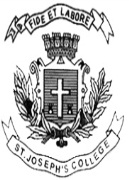 ST. JOSEPH’S COLLEGE (AUTONOMOUS), BANGALORE-27ST. JOSEPH’S COLLEGE (AUTONOMOUS), BANGALORE-27ST. JOSEPH’S COLLEGE (AUTONOMOUS), BANGALORE-27ST. JOSEPH’S COLLEGE (AUTONOMOUS), BANGALORE-27ST. JOSEPH’S COLLEGE (AUTONOMOUS), BANGALORE-27ST. JOSEPH’S COLLEGE (AUTONOMOUS), BANGALORE-27ST. JOSEPH’S COLLEGE (AUTONOMOUS), BANGALORE-27MA JOURNALISM AND MASS COMMUNICATION - II SEMESTERMA JOURNALISM AND MASS COMMUNICATION - II SEMESTERMA JOURNALISM AND MASS COMMUNICATION - II SEMESTERMA JOURNALISM AND MASS COMMUNICATION - II SEMESTERMA JOURNALISM AND MASS COMMUNICATION - II SEMESTERMA JOURNALISM AND MASS COMMUNICATION - II SEMESTERMA JOURNALISM AND MASS COMMUNICATION - II SEMESTERSEMESTER EXAMINATION: APRIL 2019SEMESTER EXAMINATION: APRIL 2019SEMESTER EXAMINATION: APRIL 2019SEMESTER EXAMINATION: APRIL 2019SEMESTER EXAMINATION: APRIL 2019SEMESTER EXAMINATION: APRIL 2019SEMESTER EXAMINATION: APRIL 2019MC 8318 – PUBLIC RELATIONS (THEORY)MC 8318 – PUBLIC RELATIONS (THEORY)MC 8318 – PUBLIC RELATIONS (THEORY)MC 8318 – PUBLIC RELATIONS (THEORY)MC 8318 – PUBLIC RELATIONS (THEORY)MC 8318 – PUBLIC RELATIONS (THEORY)MC 8318 – PUBLIC RELATIONS (THEORY)Time- 2 1/2 hrsTime- 2 1/2 hrsMax Marks-70Max Marks-70Max Marks-70This paper contains ONE printed page and TWO partsThis paper contains ONE printed page and TWO partsThis paper contains ONE printed page and TWO partsThis paper contains ONE printed page and TWO partsThis paper contains ONE printed page and TWO partsThis paper contains ONE printed page and TWO partsThis paper contains ONE printed page and TWO parts